              	OKRESNÍ FOTBALOVÝ SVAZ ÚSTÍ N.ORLICÍ						aREGIONÁLNÍ FOTBALOVÁ AKADEMIE PARDUBICEOkresní fotbalový svaz Ústí n. Orlicí ve spolupráci s Regionální fotbalovou akademií Pardubice pořádá dne 7.6.2018 v 16,15 h tréninkový sraz výběru U11.Místo konaní: Stadion Ústí nad OrlicíProgram srazu:16:00 sraz hráčů16:10 přivítání hráčů plán TJ16:15 tréninková jednotka18:00 ukončení srazuSebou:			tréninkové oblečení, kartičku pojištěnce, chrániče, pití, věci na sprchováníSeznam nominovaných hráčů:Vysoké Mýto		Marek Andrle, Josef Dvořák, David Mokrejš, Lukáš VodičkaČeská Třebová	Lukáš Hýbl, Vojtěch Kovář, Tomáš Mazura, Maxim Hanik	Choceň		Leoš Tupec, Patrik Nedvěd, Tomáš Zach, Matěj Borovec, Štěpán Millich	Lanškroun	Matias Beran, Daniel Petrovka, Josef Tareš, Tadeáš Hamřík, Sebastián Urban   	Libchavy		Craig Henderson	Jiskra 2008		Jakub LátalŽamberk		Aleš BrebisLetohrad	Tobiáš Pavlík, Matěj Kačena, Adam Svatoš, Ondřej Rozlílek, Marek Adamec, Alex KonečnýProsíme o přádání této pozvánky nominovaným hráčům z Vašeho klubu.Omluvy pouze v nutných případech.Neomluvená neúčast hráče na srazu se trestá dle RS OFS pořádkovou pokutou 1 000KčTrenéři výběru: Nedvěd Pavel, Pavel PetrVedoucí výběru: Nedvědová JanaZa reprezentaci našeho OFS a podporu mládežnické kopané předem děkujeme. S pozdravemMgr.Michal Blaskhe v.r.					Oldřich Skalický v.r. předseda OFS Ústí n.Orlicí						předseda TKM OFS Ustí n.Orlicí								regionální trenér RFA FAČR Pardubice								tel.: 604 116 840Mgr.Miroslav Štichauer v. r.				Mgr. Antonín Barák v.r.trenér RFA FAČR Pardubice						vedoucí úseku talentované mládeže FAČRe-mail: ofsusti@centrum.cz                Bankovní spojení: Česká spořitelna                                  IČO: 22880437internet: www.fotbal.cz                       Číslo účtu: 2418849369/0800            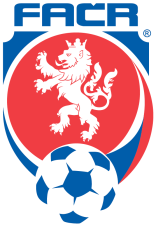 Okresní fotbalový svaz Ústí nad Orlicí562 01 Ústí nad Orlicí, Zborovská 213,tel: 604 116 840e-mail: ofsusti@centrum.cz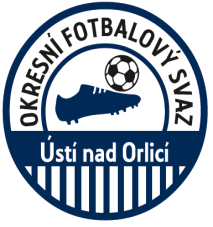 